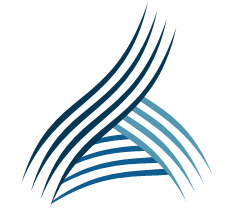 DOCTORADO EN GESTIÓN Y NEGOCIOS*Insertar el título del proyecto*Línea de Generación y Aplicación del ConocimientoAntecedentesSe debe mencionar y hacer una revisión previa de los trabajos y publicaciones sobre el tema y línea de investigación elegidos (Estado del Arte). De esta forma se demostrará que el trabajo por realizar es original y único. Se denomina Estado del Arte a la base teórica sobre la que se basa el escrito y que forma parte introductoria del mismo.Descripción del problema ¿Por qué se hace esta propuesta?La formulación del problema inicia exponiendo en términos generales la cuestión que se pretende estudia. Plantearlo desde una perspectiva científica significa reducirlo a sus aspectos y relaciones fundamentales a fin de poder iniciar su estudio intensivo. Deberá ser claro y expresar la aportación real de la investigación. Es válido plantearlo como pregunta, o bien como un enunciado. Deberá señalar hasta dónde espera llegar, y cuáles son las limitaciones (teóricas, temporales, espaciales, de recursos, entre otros) de su investigación.Justificación ¿Cuál es la necesidad que se pretende resolver?Este apartado debiera servir como preámbulo del planteamiento del problema a investigar y como justificación del mismo, ya que en él se debe establecer qué laguna, contradicción o falla en el conocimiento existente sobre el tema a investigar hace que surja la necesidad de aportar nuevos conocimientos para su solución. Se pretende enunciar la falla o hueco de conocimiento que se pretende abordar.Motivación para desarrollar este proyecto ¿Existen otros proyectos que atiendan el problema de manera similar? (Originalidad de la propuesta)Beneficiarios ¿A quién beneficiará los resultados de este proyecto?Vinculación: Describa como su proyecto se puede combinar con actividades de vinculación social que ofrezca la identificación o solución de problemas de la sociedad o del sector productivo o público. Valor agregado ¿Qué valor agregado generará el proyecto para su… país, región, área de conocimiento?PaísRegiónÁrea de conocimiento (Gestión y Negocios)Otros beneficiarios	Marco teórico / Revisión teórico- referencial ¿Qué investigaciones actuales existen relacionadas al tema? ¿Cuáles son los aportes o límites de esas investigaciones? ¿Qué modelos teóricos pueden servir de referencia para el desarrollo del proyecto?ObjetivosSe deberá expresar de la manera más precisa posible, a qué se pretende llegar con la investigación Objetivo general“ Insertar el objetivo general”Objetivos específicosObjetivo específico 1Objetivo específico 2Objetivo específico 3Preguntas de investigación¿Cuáles son las preguntas en las que se basa la investigación?Estas preguntas dirigen el curso del proyecto a desarrollar.HipótesisLas hipótesis indican lo que estamos buscando o tratando de probar y se definen como explicaciones tentativas del fenómeno investigado, formuladas a manera de preposiciones.Resumen gráfico de la propuesta.Con imágenes y símbolos gráficos describa lo que su proyecto pretende lograr  Metodología ¿Qué ruta piensa seguir en su investigación?Diseño de la InvestigaciónSelección de la muestraRecolección de datosAnálisis de datos Se deberá describir el cómo se llevará a cabo el estudio, sin que ello implique mencionar de forma precisa las técnicas estadísticas a utilizar. Se debe tomar en cuenta que “la investigación es un proceso eminentemente creativo y flexible cuyo rumbo frecuentemente es difícil de vaticinar por el propio investigador; que muchas veces es hasta que éste termina un trabajo o una de sus etapas, que podrá explicar retrospectivamente, cómo investigó; y que la forma, o más bien las formas, en que hizo su indagación probablemente no puedan ser atrapadas bajo uno o varios nombres de ´métodos´. En otras palabras, es falso pensar que al iniciar una investigación el estudioso recurre a una especie de armario o catálogo lleno de métodos de los cuales escoge el adecuado para su problema, y que con él y sólo con él concluye su trabajo”. En este apartado se deberá ser cuidadoso en seguir un curso de acción viable y factible.Metas: Etapas principales o relevantes por las que pasará el proyectoTécnicas y herramientas ¿Qué técnicas o herramientas identifica que usará para desarrollar el proyecto?Infraestructura disponible ¿Con que recursos formativos, conceptuales, metodológicos cuenta para desarrollar el proyecto? ¿Qué recursos tecnológicos identifica que necesita para desarrollar el proyecto? ¿Que otro tipo de recursos considera que requiere para desarrollar el proyecto? ¿Cómo identifica que puede hacerse delos recursos que requiere para el proyecto?LimitantesIndice tentativoÍNDICE GENERALNOTA: Su función es señalar las partes que componen el documento al fin de localizarlas fácilmente. Se sugiere no poner encabezado sobre las páginas, ni puntos….Orden: índice temático, índice de figuras, gráficas y tablas.Paginación. Con números romanos en minúscula a partir de la introducción. Con numeración arábiga el cuerpo de la tesis (capítulos)Sin paginación: los anexos.ÍNDICE DE FIGURASÍNDICE DE GRÁFICASÍNDICE DE TABLAS RESUMEN (sin paginación)ABSTRACT (sin paginación)INTRODUCCIÓN									iCAPÍTULO 1. PROPÓSITO Y ORGANIZACIÓN					1CAPÍTULO 2. MARCO TEÓRICO							CAPÍTULO 3. METODOLOGÍA							CAPÍTULO 4. RESULTADOS	 						CAPÍTULO 5 ANÁLISIS Y DISCUSIÓN							REFERENCIAS							(sin paginación)ANEXOS								(sin paginación)REFERENCIAS  DE LIBROS SUGERIDAS PARA EL DESARROLLO DE LA TESIS DE GRADO (INCLUIR ARTÍCULOS CIENTÍFICOS)Cronograma de actividadesAspiranteNombre:AspiranteTeléfonoAspiranteE-mail :Título probable de la tesisTutor InstituciónUniversidad Autónoma de Baja California SurLugar y fecha ActividadSem1Sen2Sem3Sem4Sem5Sem6Sem7Sem8Revisión marco teóricoxRegistro anteproyectox